C’est la rentrée !Vite, vite, il faut se presser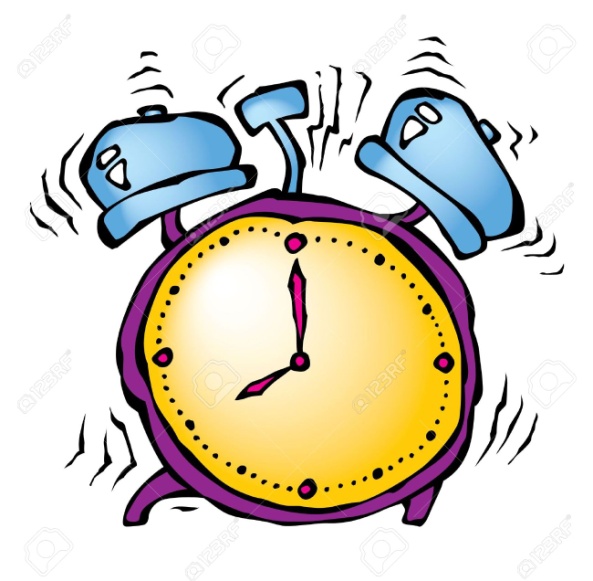 Le réveil a déjà sonné !Un peu raplapla, Toilette de chat.Petit déjeuner, Très vite avalé.Cheveux en pétard, Un peu dans le brouillard.On file comme l’éclair,Chaussettes à l’envers.Vite, vite, il faut se presserC’est la rentrée !Sylvie POILLEVE